Вариант 1Задание №1Дополните пропущенные понятия, используя латинскую терминологию1. Боковые рога имеются в ___________________________________ сегментах спинного мозга2. Corpus striatum состоит из _________________________________________________________3. Полостью спинного мозга является  _________________________________________________4. Corpus trapezoideum разделяет мост на _________________________________________________5. Проекционные нервные волокна делятся на ____________________ и _______________________Задание №2Внимательно прочитайте утверждения, найдите неверные, исправьте ошибки1. В ядрах сolliculi superiorеs mesencephalic располагаются корковые центры слуха_____________________________________________________________________________________2. В cornu anterior medulla spinalis располагаются чувствительные ядра___________________________________________________________________________________3. Thalamusявляется подкорковым центром всех видов чувствительности, кроме слуха___________________________________________________________________________________4. Структуры метатамуса являются подкорковыми центрами зрения и слуха_____________________________________________________________________________________5. Falx cerebri– производное мягкой мозговой оболочки___________________________________________________________________________________Задание №3Нарисуйте схему проводящего пути сознательной проприоцептивной чувствительности от нижних конечностей, подпишите отделы мозга, укажите и охарактеризуйте нейроныЗадание №4На представленных анатомических препаратах обозначьте структуры продолговатого мозга, укажите их функции. Распишите внутреннее строение данного отдела ЦНС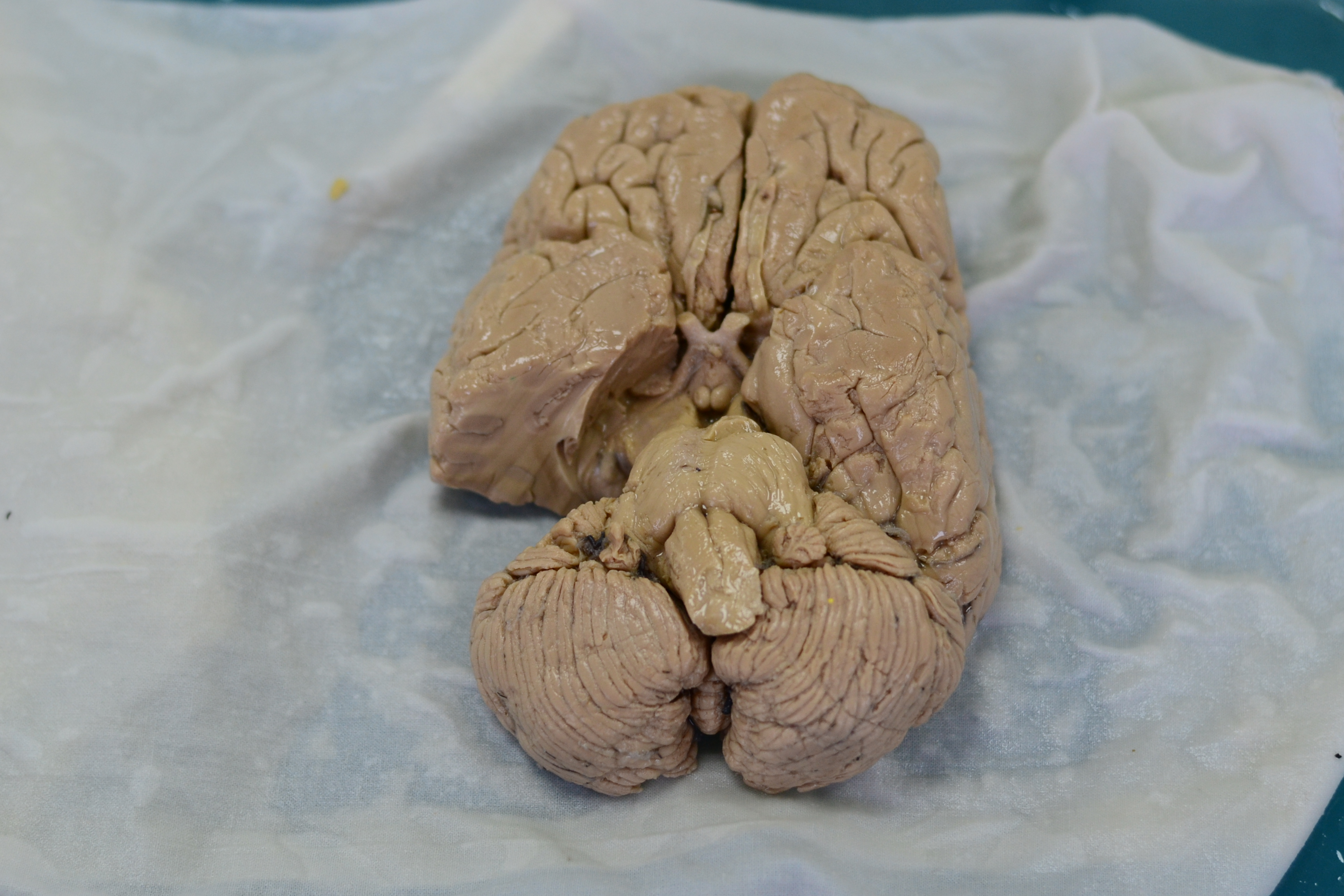 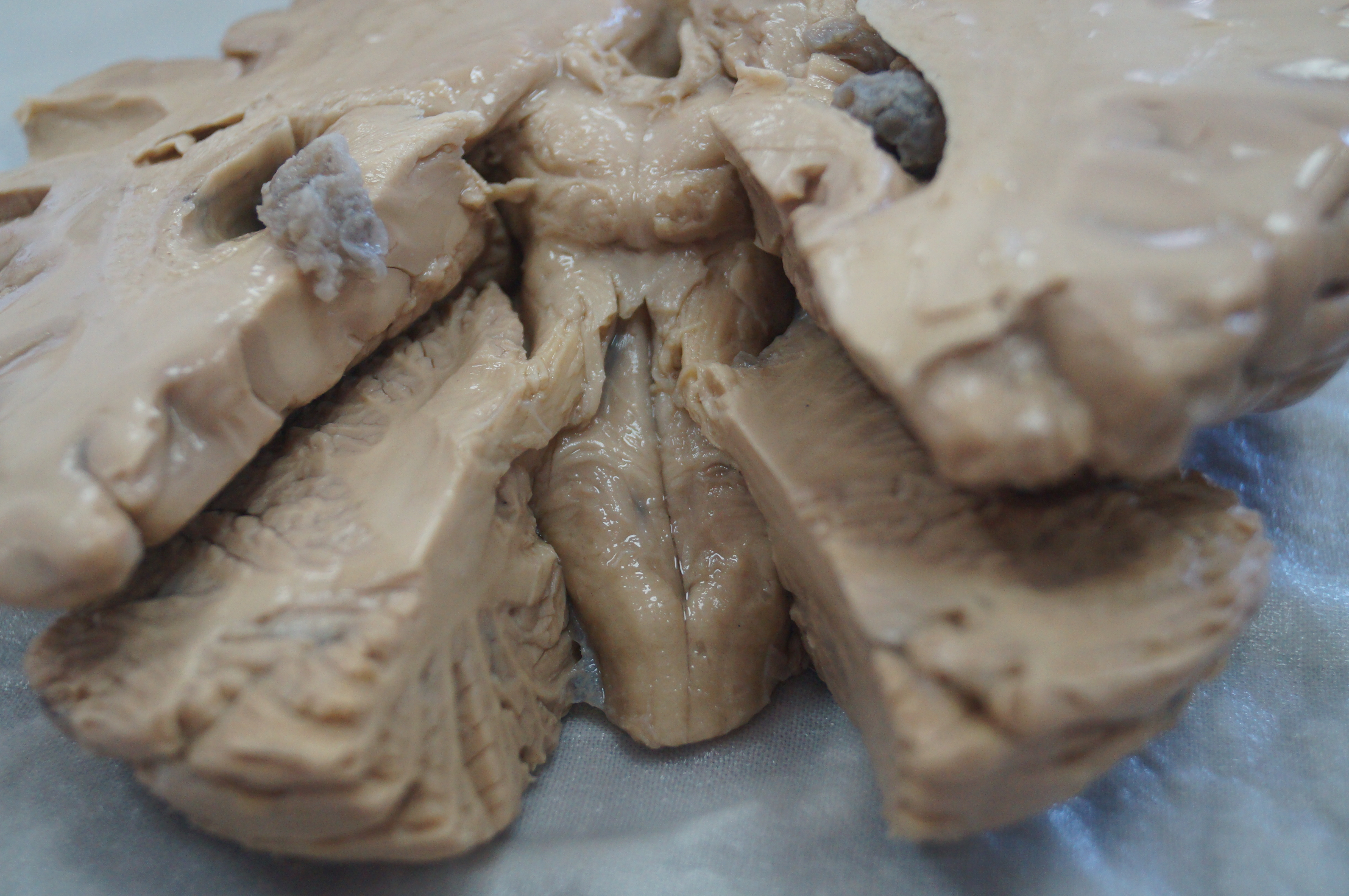 Задание №5Нарисуйте схему боковых желудочков и обозначьте их стенки и сообщенияЗадание №6На препарате головного мозга обозначьте лобную долю, ее борозды и извилины, а также все корковые концы анализаторов, которые в ней расположенные.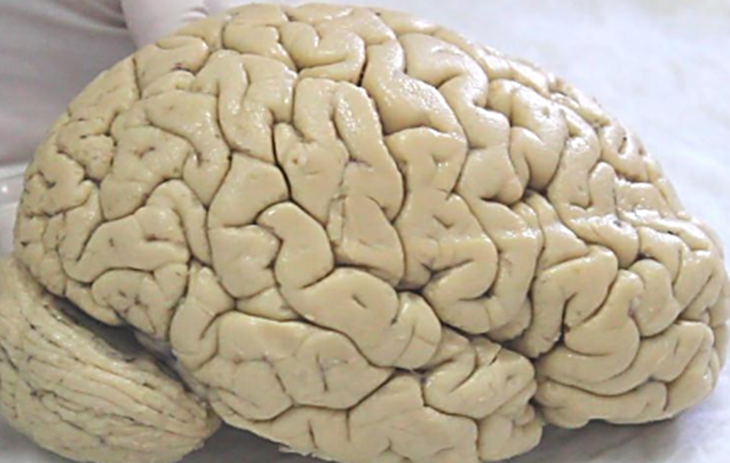 Вариант 2Задание №1Дополните пропущенные понятия, используя латинскую терминологию1. В спинном мозге  ______ сегмент, из них ______ шейных, _______ грудных, _______ поясничных, ________ крестцовых, ________ копчиковых2. В среднем мозге выделяют части ___________________________________________________3. Полостью заднего мозга является  _________________________________________________4. Thalamusвыполняет функции_______________________________________________________5. Вазопрессин и окситоцин вырабатываются в____________________________________________Задание №2Прочитайте утверждения, найдите неверные, исправьте ошибки1. К подкорковым центрам зрения относятся: thalamus, сolliculi superiorеs mesencephali,corpus geniculatum mediale_____________________________________________________________________________________2. Ассоциативные пути проходят через заднюю ножку внутренней капсулы___________________________________________________________________________________3. Эпидуральное пространство имеется как в головном, так и в спинном мозге___________________________________________________________________________________4. Sulcus basilaris располагается на дорзальной поверхности моста___________________________________________________________________________________5. Fossa rhomboidea является дном четвертого желудочка___________________________________________________________________________________Задание №3Нарисуйте схему проводящего пути бессознательных движений мышц головы, подпишите отделы мозга, укажите и охарактеризуйте нейроны.Задание №4На представленных анатомических препаратах обозначьте структуры моста, укажите их функции. Распишите внутреннее строение данного отдела ЦНС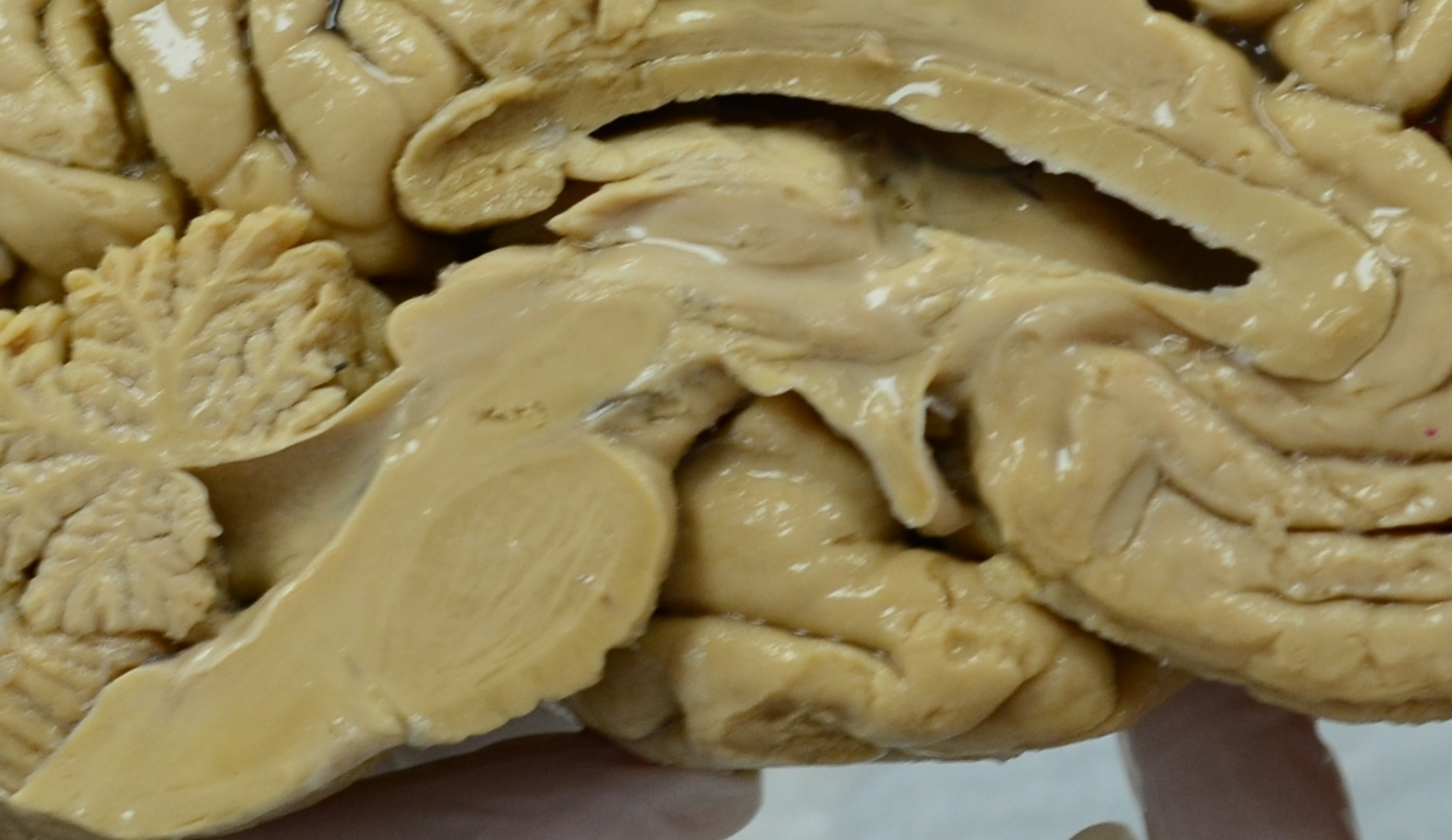 Задание №5Нарисуйте схематично структуры стриопаллидарной системы и укажите их функции.Задание №6На нижней поверхности препарата головного мозга обозначьте все борозды и извилины,  которые здесь видны.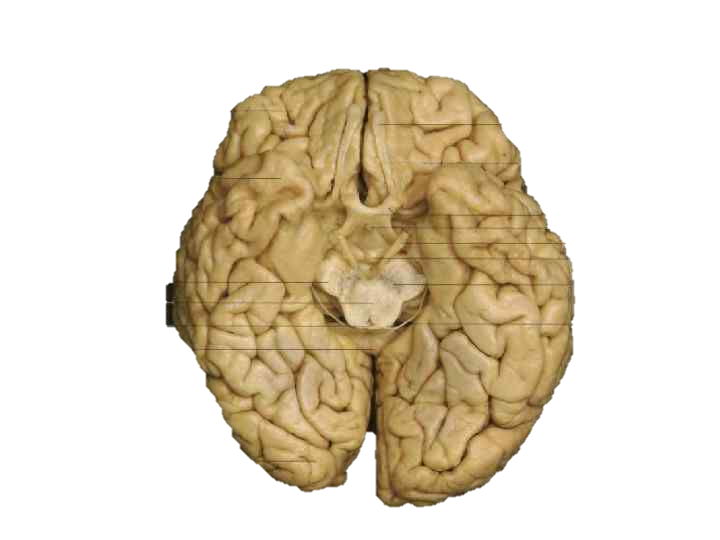 Вариант 3Задание №1Дополните пропущенные понятия, используя латинскую терминологию1. Топография спинного мозга у взрослого человека от________________ до ___________________2. В переднем канатике спинного мозга располагаются проводящие пути _____________________направления3. Серое вещество pontis представлено ___________________________________________________4. На дорзальной поверхности продолговатого мозга располагаются ____________ и ______________5. К комиссуральным волокнам конечного мозга относятся__________________________________Задание №2Прочитайте утверждения, найдите неверные, исправьте ошибки1. Количество сегментов спинного мозга совпадает с количеством позвонков в соответствующих отделах_____________________________________________________________________________________2. Мозжечок является центром бессознательной координации движений___________________________________________________________________________________3. Корковый конец общего двигательного анализатора находится в gyrus postcentralis___________________________________________________________________________________4. Мозолистое тело – комиссуральные волокна конечного мозга__________________________________________________________________________________5. Cuneusрасполагается между латеральной и шпорной бороздой__________________________________________________________________________________Задание №3Нарисуйте схему проводящего пути температурной чувствительности, подпишите отделы мозга, укажите и охарактеризуйте нейроны.Задание №4На представленных анатомических препаратах обозначьте структуры мозжечка, укажите их функции. Распишите внутреннее строение данного отдела ЦНС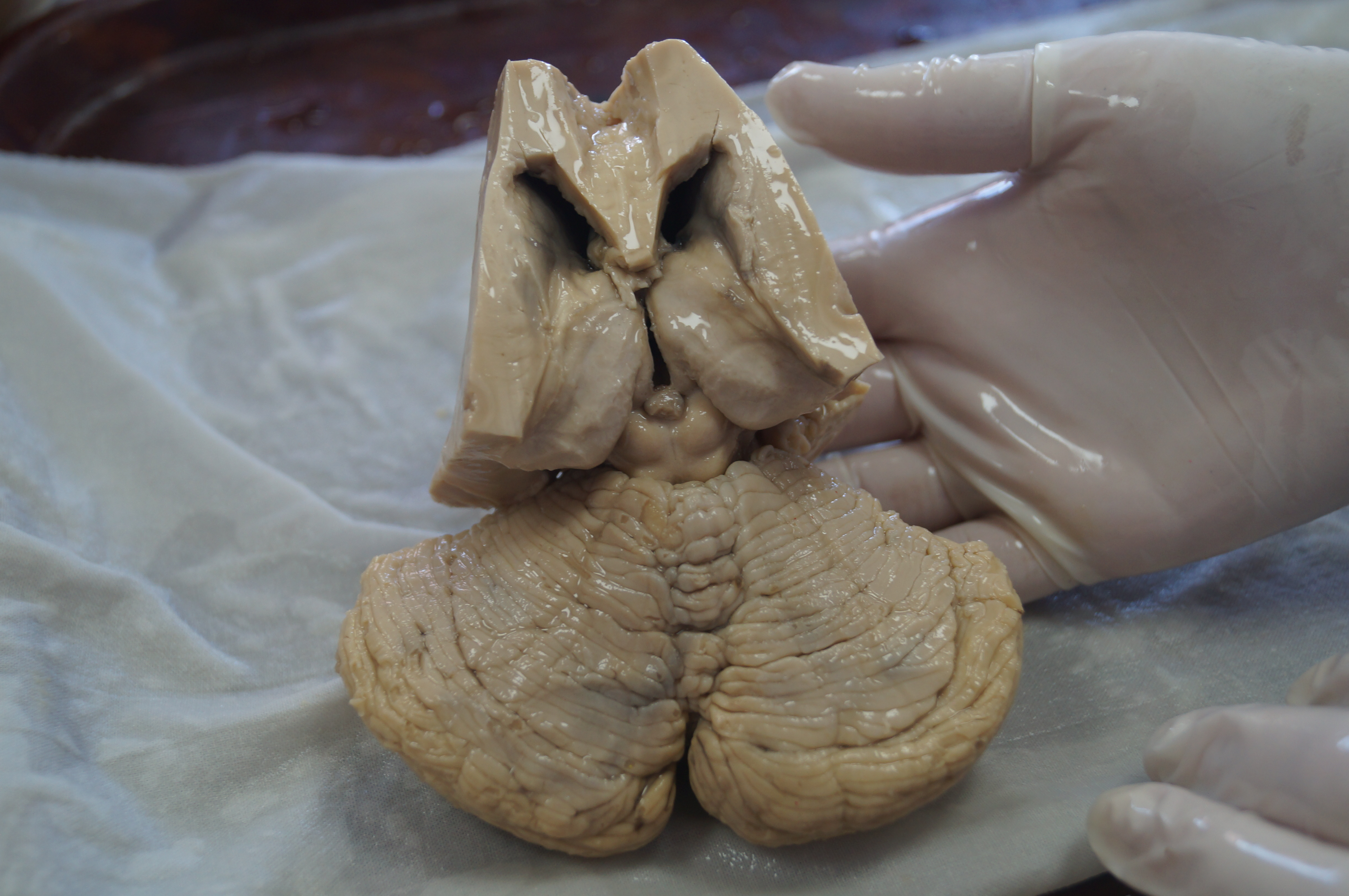 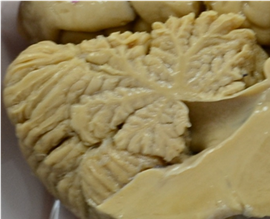 Задание №5Нарисуйте схему третьего желудочка и обозначьте его стенки и сообщенияЗадание №6На препарате головного мозга обозначьте височную долю, ее борозды и извилины, а также все корковые концы анализаторов, которые в ней расположенные.Вариант 4Задание №1Дополните пропущенные понятия, используя латинскую терминологию1. Чувствительные ядра располагаются в ________________ рогах спинного мозга2. К ядрам конечного мозга относятся ___________________________________________________3. На дорзальной поверхности среднего мозга располагается ___________________________4. Корковый конец зрительно анализатора письменной речи располагается в___________________ ____________________________________5. Мозжечок соединяется с мостом при помощи ________________________________________Задание №2Прочитайте утверждения, найдите неверные, исправьте ошибки1. Sulcus centralis разделяет теменную и затылочную доли конечного мозга___________________________________________________________________________________2. Pulvinar представляет собой задний утолщенный конец таламуса____________________________________________________________________________________3. В ядрах сolliculi superiorеs mesencephalic располагаются корковые центры зрения_____________________________________________________________________________________4. Tractus rubrospinalis располагается в переднем канатике спинного мозга___________________________________________________________________________________5. Hypophysis относится к таламической области промежуточного мозга___________________________________________________________________________________Задание №3Нарисуйте схему переднего бессознательного проводящего пути проприоцептивной чувствительности, подпишите отделы мозга, укажите и охарактеризуйте нейроны.Задание №4На представленных анатомических препаратах обозначьте структуры среднего мозга, укажите их функции. Распишите внутреннее строение данного отдела ЦНС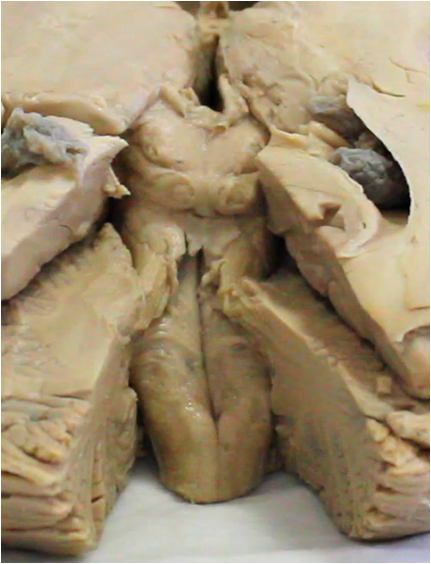 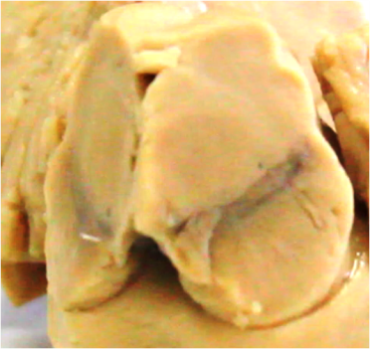 Задание №5Нарисуйте схему оболочек спинного мозга, укажите их функции,  обозначьте межоболочечные пространства, дайте им характеристикуЗадание №6На дорзолатеральной поверхности препарата головного мозга обозначить все корковые концы анализаторов II сигнальной системы, которые здесь видны.Вариант 5Задание №1Дополните пропущенные понятия, используя латинскую терминологию1. По топографическому принципу нервная система классифицируются на ______________________________________________________________________ 2. Cerebellum соединяется со средним мозгом с помощью ___________________________3. Fornix состоит из __________________________________________________________________4. Ассоциативные нервные волокна делятся на ____________________ и _____________________5. В заднем канатике спинного мозга располагаются проводящие пути _____________________направленияЗадание №2Прочитайте утверждения, найдите неверные, исправьте ошибки1. Все чувствительные проекционные проводящие пути проходят через колено внутренней капсулы_____________________________________________________________________________2. В cornu posterior medulla spinalis располагаются чувствительные ядра___________________________________________________________________________________3. Корковый конец двигательного анализатора целенаправленных сложных комбинированных движений находится в gyrus precentralis___________________________________________________________________________________4. К подкорковым центрам вкуса относитсяthalamus___________________________________________________________________________________5. Substancia nigra разделяет ножку среднего мозга на покрышку и основание мозга__________________________________________________________________________________Задание №3Нарисуйте схему проводящего пути сознательных движений мышц туловища, подпишите отделы мозга, укажите и охарактеризуйте нейроны.Задание №4На представленных анатомических препаратах обозначьте структуры таламической области промежуточного мозга, укажите их функции. Распишите подробное строение данного отдела ЦНС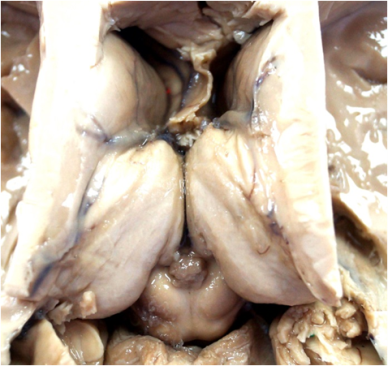 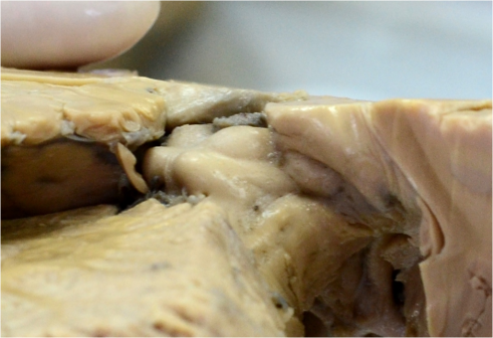 Задание №5Нарисуйте схему расположения ретикулярной формации, дайте ей определение и опишите ее функции.Задание №6На медиальной поверхности препарата головного мозга обозначить все борозды и извилины, которые здесь видны.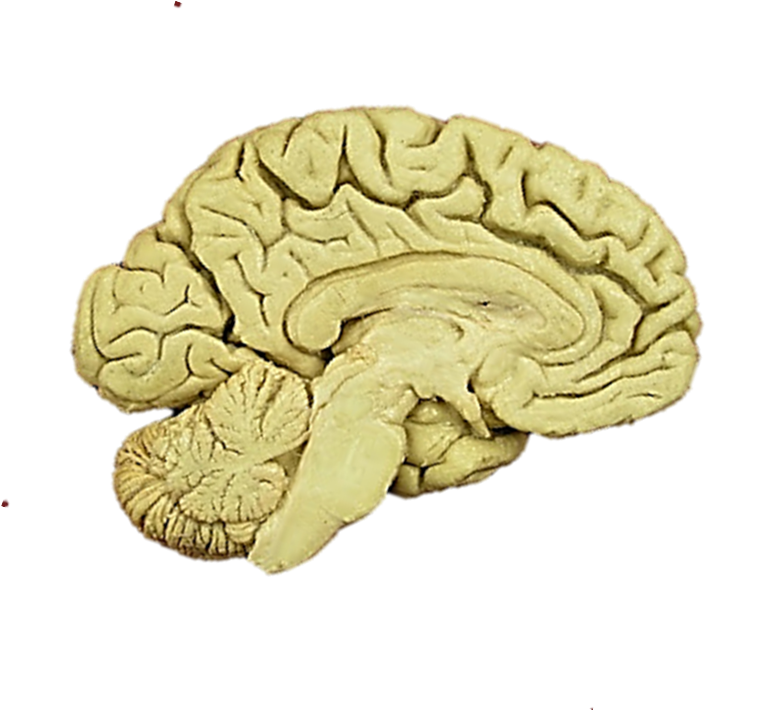 Вариант 6Задание №1Дополните пропущенные понятия, используя латинскую терминологию1. По функциональному принципу нервная система классифицируются на ______________________________________________________________________ 2. Дно четвертого желудочка представлено_______________ поверхностями ____________ и _______________3. К гипоталамусу относятся __________________________________________________________4. Capsula interna состоит из _________________________________________________________5. Corpus pineale выполняет функции ________________________________________________Задание №2Прочитайте утверждения, найдите неверные, исправьте ошибки1. Полостью среднего мозга является водопровод___________________________________________________________________________________2. При помощи pedunculi cerebellaris inferiors мозжечок соединяется с мостом___________________________________________________________________________________3. Sulcus centralis разделяет теменную и лобную доли конечного мозга___________________________________________________________________________________4. Корковый конец двигательного анализатора артикуляции речи находится в gyrus precentralis ____________________________________________________________________________________5. Metathalamus представлен шишковидным телом, поводками и треугольниками поводков__________________________________________________________________________________Задание №3Нарисуйте схему заднего бессознательного проводящего пути проприоцептивной чувствительности, подпишите отделы мозга, укажите и охарактеризуйте нейроны.Задание №4На представленных анатомических препаратах обозначьте структуры гопоталамической области промежуточного мозга, укажите их функции. Добавьте недостающие. Распишите подробное строение данного отдела ЦНС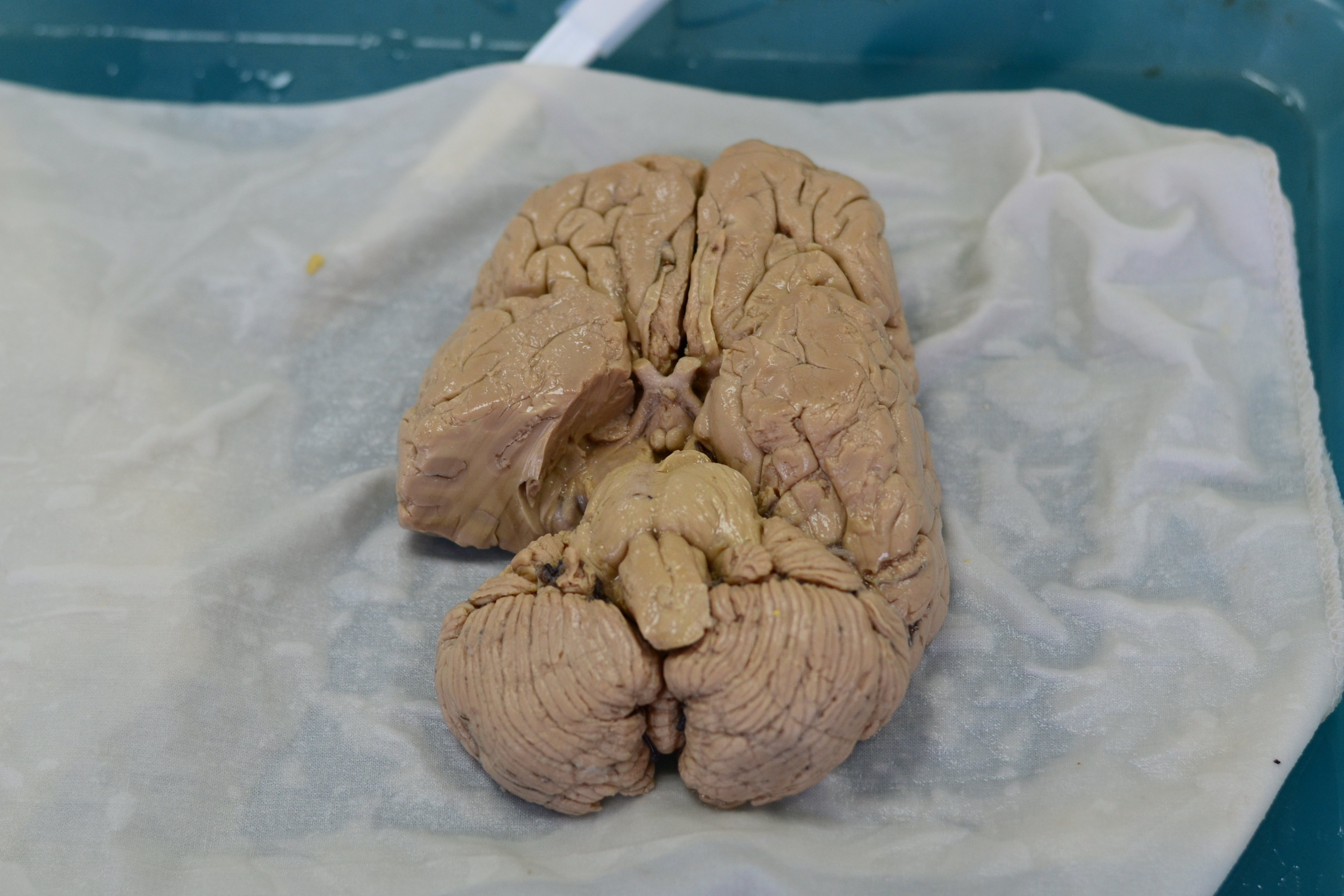 Задание №5Нарисуйте схему ромбовидной ямки с проекцией на нее ядер V, VII, VIII, IX, XII пар черепных нервов, дайте им функциональную характеристику.Задание №6На препарате головного мозга обозначьте теменную долю, ее борозды и извилины, а также все корковые концы анализаторов, которые в ней расположенные.Вариант 7Задание №1Дополните пропущенные понятия, используя латинскую терминологию1. По функциональному принципу нейроны классифицируются на ___________________________ ______________________________________________________________________ 2. Вентральная поверхность среднего мозга представлена__________________________________3. Функция гипофиза__________________ ________________________________________________4. На вентральной поверхности продолговатого мозга располагаются ____________ и ______________5. К метаталамусу относятся __________________________________________________________Задание №2Прочитайте утверждения, найдите неверные, исправьте ошибки1. Четвертый желудочек сообщается с третьим через непарную срединную апертуру _____________________________________________________________________________2. Спинномозговая жидкость продуцируется сосудистыми сплетениями боковых желудочков конечного мозга___________________________________________________________________________________3. В спинном мозге боковые рога имеются у сегментов CVIII-LV___________________________________________________________________________________________________________________4. Lemniscus medialis формируется внутренними дугообразными волокнами___________________________________________________________________________________5. Ядра n. trigeminus располагаются на дорзальной поверхности продолговатого мозга___________________________________________________________________________________Задание №3Нарисуйте схему проводящего пути сознательной проприоцептивной чувствительности от верхних конечностей, подпишите отделы мозга, укажите и охарактеризуйте нейроны.Задание №4На представленных анатомических препаратах обозначьте структуры спинного мозга, укажите их функции. Распишите подробное строение данного отдела ЦНС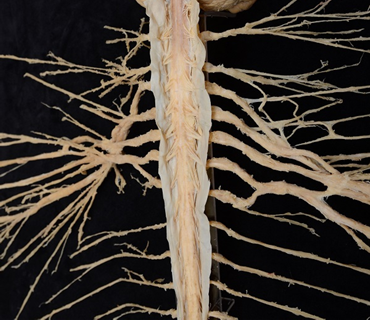 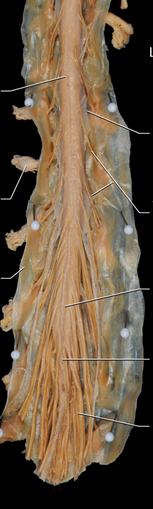 Задание №5Нарисуйте схему образования и оттока спинно-мозговой жидкостиЗадание №6На препарате медиальной   поверхности головного мозга обозначьте все корковые концы анализаторов, которые в ней расположены.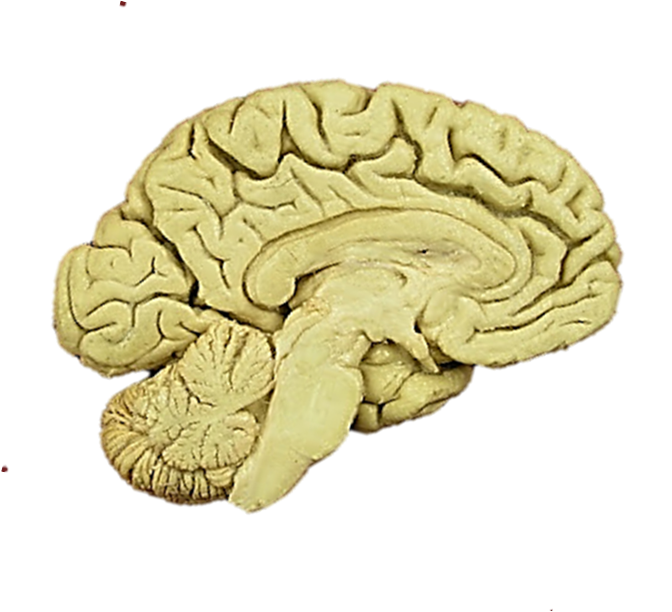 Вариант 8Задание №1Дополните пропущенные понятия, используя латинскую терминологию1. К ядрам мозжечка относятся _________________________________________________________________________________________________________________ 2. Corpus collosum имеет части_________________________________________________________3. К эпиталамусу относятся __________________________________________________________4. Fornix состоит из _________________________________________________________5. Ассоциативные нервные волокна делятся на ____________________ и _____________________Задание №2Прочитайте утверждения, найдите неверные, исправьте ошибки1. Ассоциативные волокна соединяют между собой структуры двух полушарий __________________________________________________________________________________2. В гипофизе вырабатываются тропные гормоны, влияющие на функцию периферических желез_____________________________________________________________________________3. Ядрами мозжечка являются: n. dentatus, n. embolifofmis, n. centralis, n. lentifofmis___________________________________________________________________________________4. Височная доля отделяется от остальных при помощи центральной борозды___________________________________________________________________________________5. Ядра n.vagus располагаются на дорзальной поверхности продолговатого мозга__________________________________________________________________________________Задание №3Нарисуйте схему проводящего пути осязания, подпишите отделы мозга, укажите и охарактеризуйте нейроны.Задание №4На представленных анатомических препаратах обозначьте ядра конечного мозга, укажите их функции. Распишите виды белого вещества данного отдела ЦНС, приведите примеры, возможные обозначьте на препарате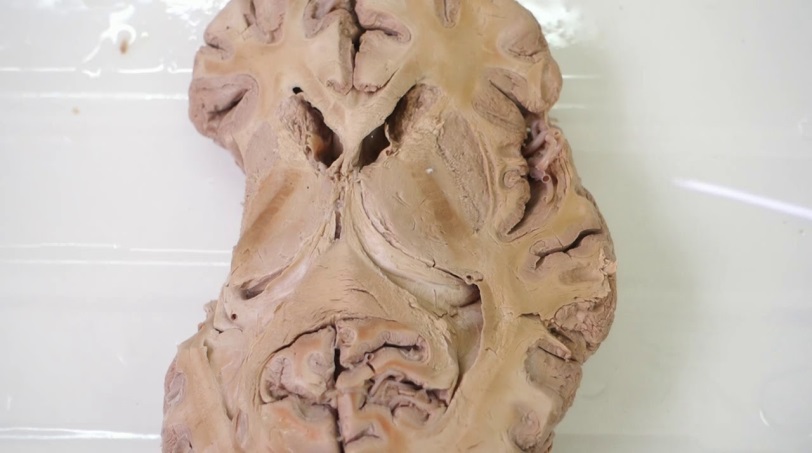 Задание №5Нарисуйте схему четвертого желудочка и обозначьте его стенки и сообщенияЗадание №6На нижней поверхности препарата головного мозга обозначить все корковые концы анализаторов, которые здесь видны.